1 Variable Statistics and Box Plots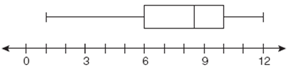 The 5 numbers you need for a box plot are:minx – Q1 – Median – Q3 – maxX – Three other useful numbers that the calculator gives you are: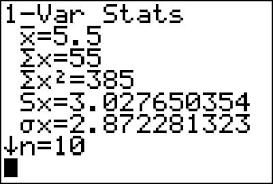 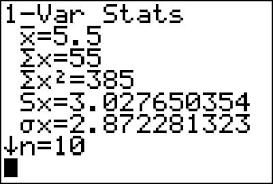 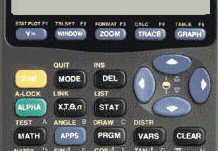 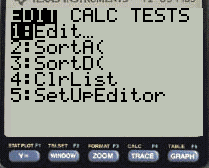 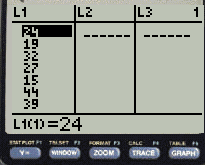 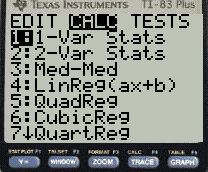 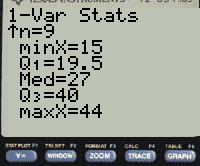 Press the Stat keyChoose “Edit” by pressing EnterEnter data into  Stat    CalcChoose 1-Var StatsScroll down to the bottom